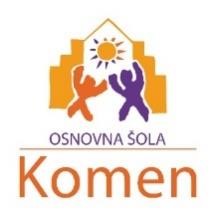 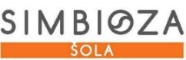 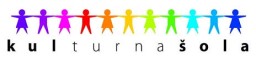 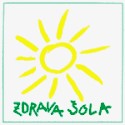 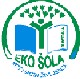 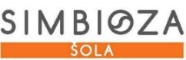 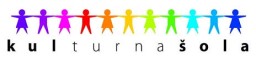 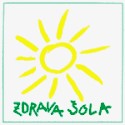 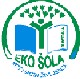 Spoštovani! Šola omogoča vsem učencem,  da si v prihodnjem šolskem letu, 2019/2020, lahko iz učbeniškega sklada izposodijo vse potrebne učbenike. Izposojevalnine pri tem ni. Učenci so dolžni učbenike zaviti in jih nepoškodovane ob zaključku šolskega leta vrniti v šolo. Poleg učbenikov bodo učenci potrebovali še delovne zvezke in druge pripomočke. Sezname učbenikov, delovnih zvezkov in drugih potrebščin si lahko ogledate tukaj. 5. RAZRED Učbeniki:          Delovni zvezki:  Za domače delo pri predmetu  družba priporočamo tudi zemljevid Slovenije. Ostali pripomočki : . -  peresnica (pero, brisalec, barvice, flomastri, rdeč in zelen kemični svinčnik, radirka, šilček) škarje, lepilo, lepilni trak, mapa športna oprema šolski copati (ne drsalke)steklenička za vodoLikovni material za učence v Komnu: blok z risalnimi listi (30 listov), tempera in vodene barvice, das masa, paleta, kolaž papir, voščenke, 3 čopiči - tanek, srednji, debel, škarje. Za učence v Štanjelu pa kupite:  voščenke, kolaž papir, tempera barvice, vodene barvice, risalni blok (20 listov), paleto, čopiče, plastelin, das maso(250g). Komen, junij 2019                                                                                                      Nives Cek, prof., ravnateljica                                                                                                                                     Avtor Naslov EAN  Založba Cena € I.Saksida Koraki nad oblaki …279383 Izolit 19,25 M.Cotič Svet matematičnih čudes 5 …203261 DZS 18,50 N.Jesenik My sails 2, NEW …968515 PIVEC 17,90 M.Umek Družna in jaz 2, NOVO …416317 Modrijan 14,20 D.Skribe Raziskujemo in  gradimo 5 …206439 DZS 16,90 F. Lovšin Kozina Gospodinjstvo 5 …200826 DZS 14,50 B. Oblak Moja glasba 5 …625296 Izolit 17,40 Avtor Naslov EAN  Založba Cena € D. Kapko,… Gradim slovenski jezik 5, sam. del. zv. za slovenščino-jezik, 2 dela - posodobljeno …713805 …710149 Rokus-Klett 17,15 M. Cotič,… Svet matematičnih čudes 5, del. zv. v 2 delih,  prenova 2013 …203278 DZS 18,20 N. Jesenik,… My sails 2, NEW, del. zvezek za ang. …968539 Pivec 13,80 Florjančič,… Gradivo: naravoslovje in tehnika 5 …740258 Izotech 13,00 Predmet Učni pripomoček SLJ Zvezek: 1x mali črtasti MAT Zvezek: 1x velik karirast -5mm, 1x velik brezčrten, geotrikotnik, šestilo NIT Zvezek: 1x  velik črtast družba Zvezek: 1x  velik črtast GOS Zvezek: 1x velik črtast TJA Zvezek: 1x velik črtast Glasba Zvezek: 1 x majhen s črtami, 1x notni  